FOR SALESELF CONTAINED BUILDINGWITH PARKING Development Potential Approx 2,100 sq ft 
 185A OXFORD ROAD
READING RG1 7UZ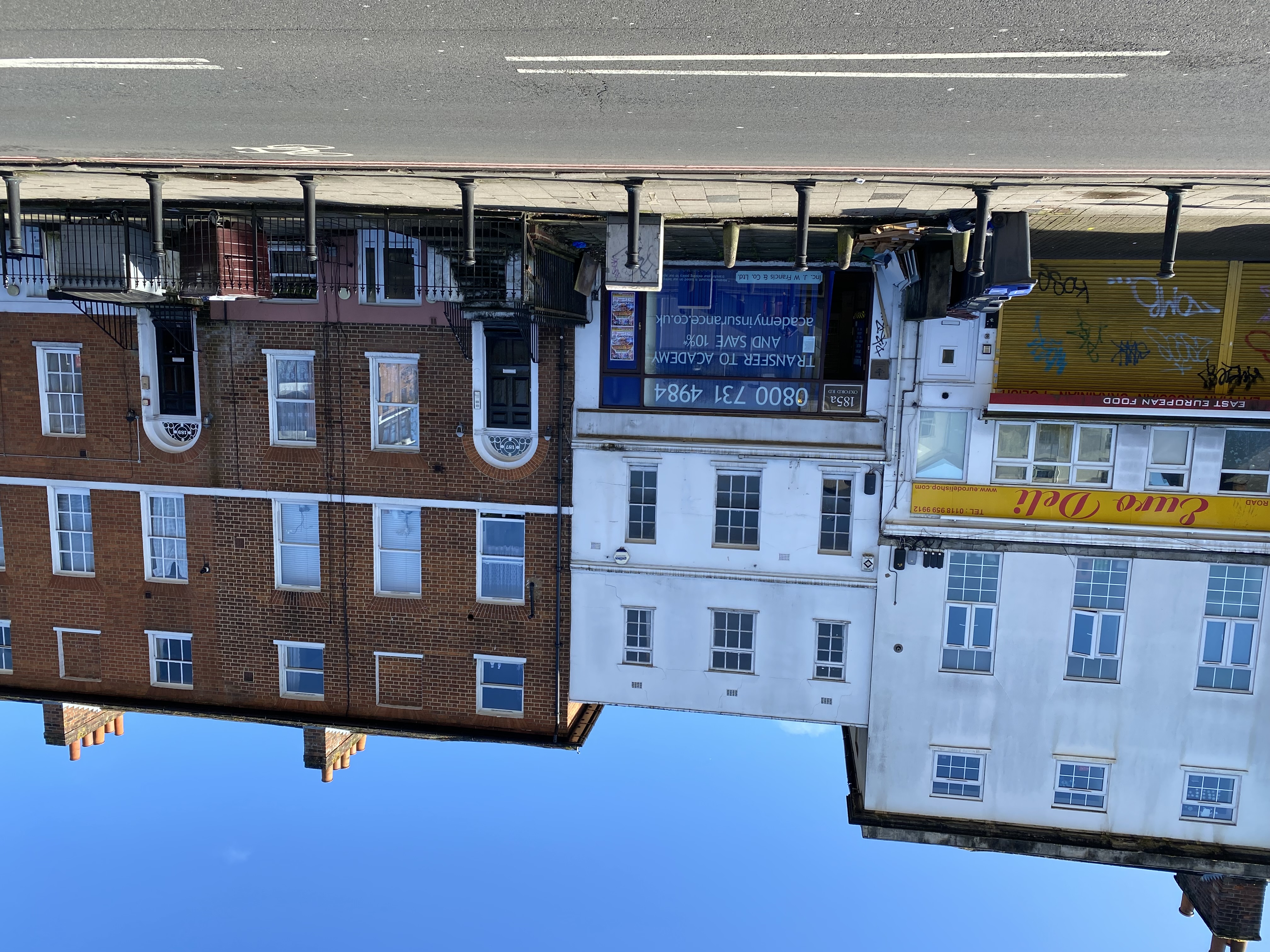 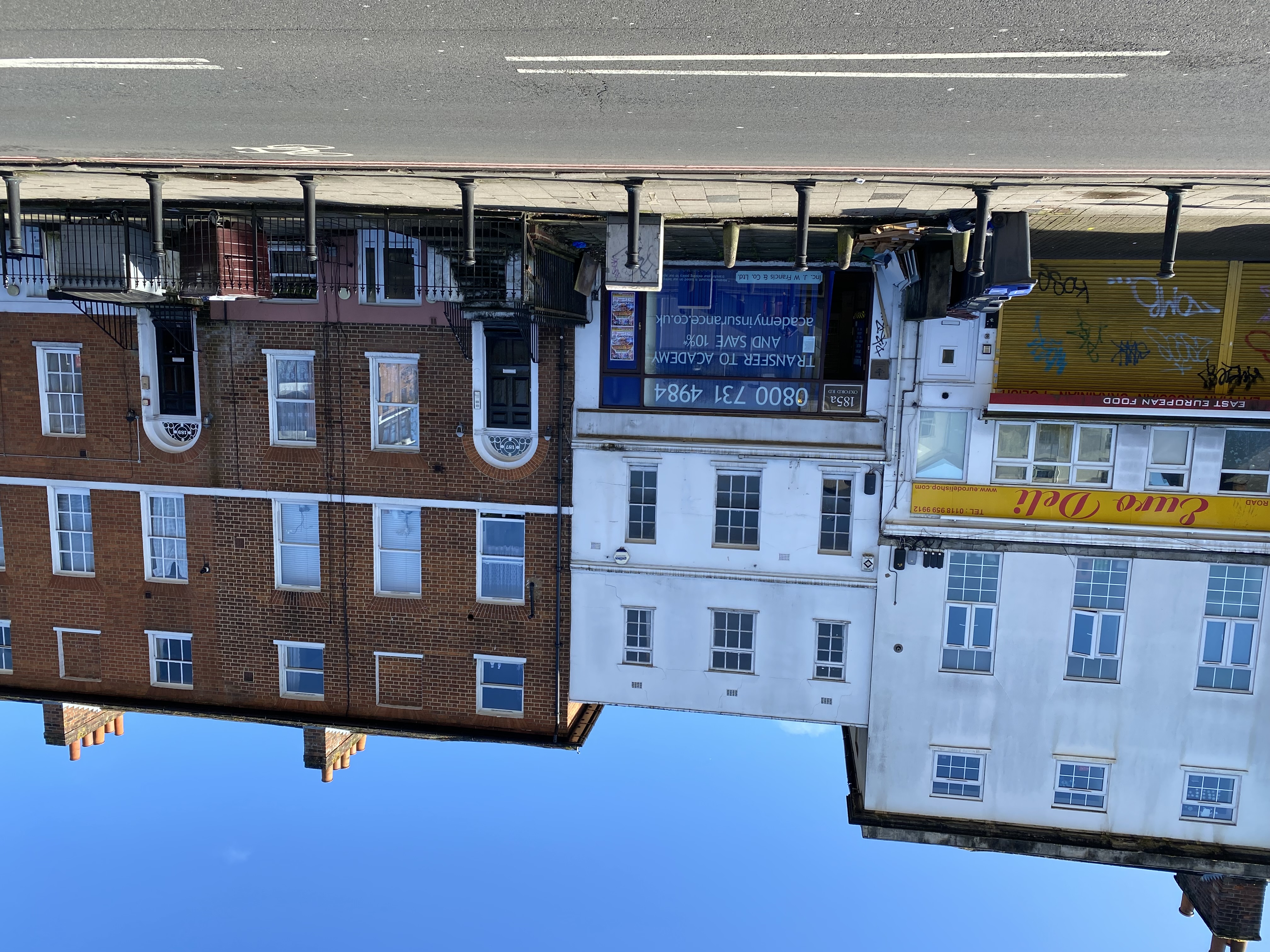 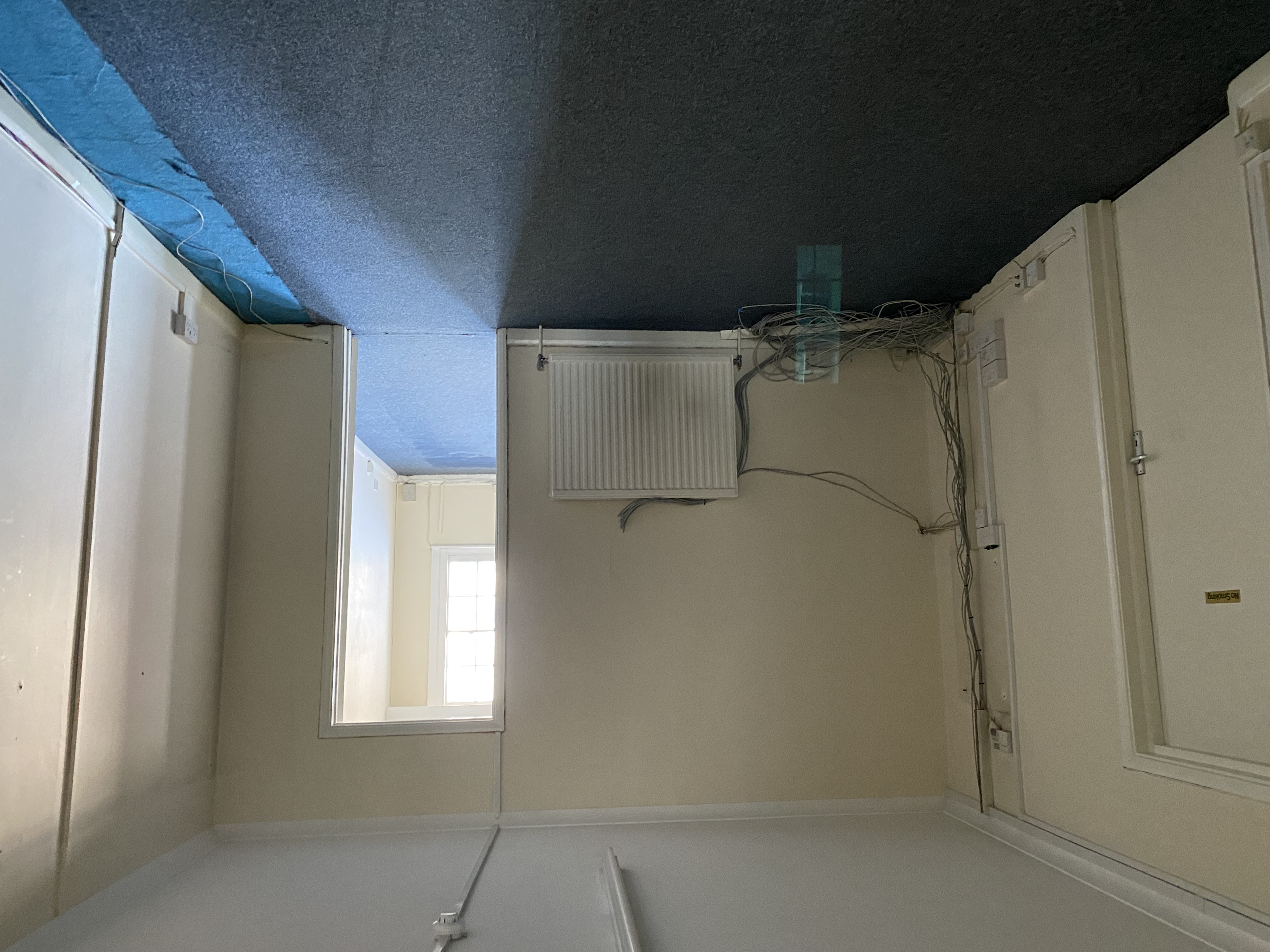 LOCATIONThe property is located on the busy Oxford Road just a short walk from Reading Town Centre. Oxford road is the main route providing access to the west of Reading and benefits from a variety of retail and industrial units and provides access to the M4 motorway at junction 12.
DESCRIPTIONThe property is a mid-terraced three storey building with car parking to the rear. The building provides an open plan layout on the ground floor with a mixture of open plan and partitioned areas at first floor level. On the second floor there is a self-contained flat benefitting from a separate entrance on the ground floor.ACCOMMODATIONGround floor	932 sq ftFirst floor	                     825 sq ftSecond floor flat	396 sq ftTOTAL	                    2,153 sq ft
AMENITIESSelf-Contained BuildingSecond floor flat6 onsite parking spacesRarely available
PRICE£380,000EPCThe building and flat have 
a current rating of 80DVAT VAT will not be payable on the sale price PROOF OF FUNDINGPrior to an offer being accepted and solicitors being instructed any prospective purchaser will have to provide full details of funding.LEGAL COSTSEach party is to bear their own 
legal costs in this matter.VIEWINGStrictly by appointment through 
the sole agent Walters Commercial
Shaun Walters 
M: 07764 230561 
E: swalters@walterscommercial.co.uk